      Corona regels bezoekers/deelnemers 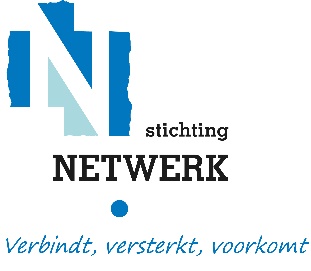 Je kunt het wijkcentrum bezoeken en deelnemen aan activiteiten.Het dragen van een mondkapje is alleen verplicht als er geen 1,5 meter afstand bewaard kan worden.Er is geen maximum aan het aantal bezoekers/deelnemers in het wijkcentrum, zolang de 1,5 meter afstand maatregel nageleefd kan worden. Is dit niet het geval, dan kunnen de medewerkers/vrijwilligers/huurders van Netwerk besluiten je geen toegang te geven tot de activiteit en je verzoeken een andere keer terug te komen. Bij klachten Blijf thuis als je één van de volgende (ook milde!) klachten hebt; neusverkoudheid, loopneus, niezen, keelpijn, hoesten, verhoging, benauwdheid of koorts.Blijf thuis als iemand in jouw huishouden koorts (vanaf 38C) en/of benauwdheidsklachten heeft. Als iedereen in jouw huishouden 24 uur geen klachten heeft, mag je weer deelnemen aan een activiteit. Blijf thuis als iemand in jouw huishouden positief getest is op het nieuwe coronavirus. Omdat je tot en met 10 dagen na het laatste contact met deze persoon nog ziek kunt worden, moet je thuis blijven tot en met 10 dagen na het laatste contact. Ook als je geen klachten hebt, is het goed om te laten testen. Het advies is om je te laten testen vanaf 5 dagen na het laatste contact met de persoon die positief is getest. Maak hiervoor een testafspraak via 0800-2035.Wanneer er tijdens de activiteit klachten ontstaan zoals; neusverkoudheid, hoesten, benauwdheid of koorts, ga dan direct naar huis. Hygiëne Houd 1,5 meter afstand van iedere andere persoon buiten jouw huishouden.Vermijd het aanraken van je gezicht.Schud geen handen.Nies en hoest in je elleboog en gebruik papieren zakdoekjes.Ga voordat je naar het wijkcentrum/activiteit vertrekt thuis naar het toilet.Was vóór je deelname aan een activiteit eerst thuis minimaal 20 seconden je handen met water en zeep.Desinfecteer je handen bij binnenkomst.  Was je handen thuis nadat je hebt deelgenomen aan de activiteiten.Vermijd liften; anders maximaal 1 persoon per liftIndien relevant: betaal met pin of contactloos (pin of mobiel).AlgemeenBezoekers kunnen en mogen een consumptie zittend nuttigen in de ontmoetingsruimte. Hierbij geldt ook de 1,5 meter regel. Er wordt op  toegezien dat er niet teveel bezoekers tegelijk aanwezig zijn in de ontmoetingsruimte. Volg de aangegeven looproutes en aanwijzingen van het personeel/ vrijwilligers van stichting Netwerk op.Heb je een kwetsbare gezondheid? Wees dan extra alert en vermijd drukte.Alle overige (huis)regels en algemene voorwaarden blijven van toepassing. Je vindt deze op de locatie en onze website